Выпуск 1Играйте со своим ребёнком!Дидактические игры на развитие слухового внимания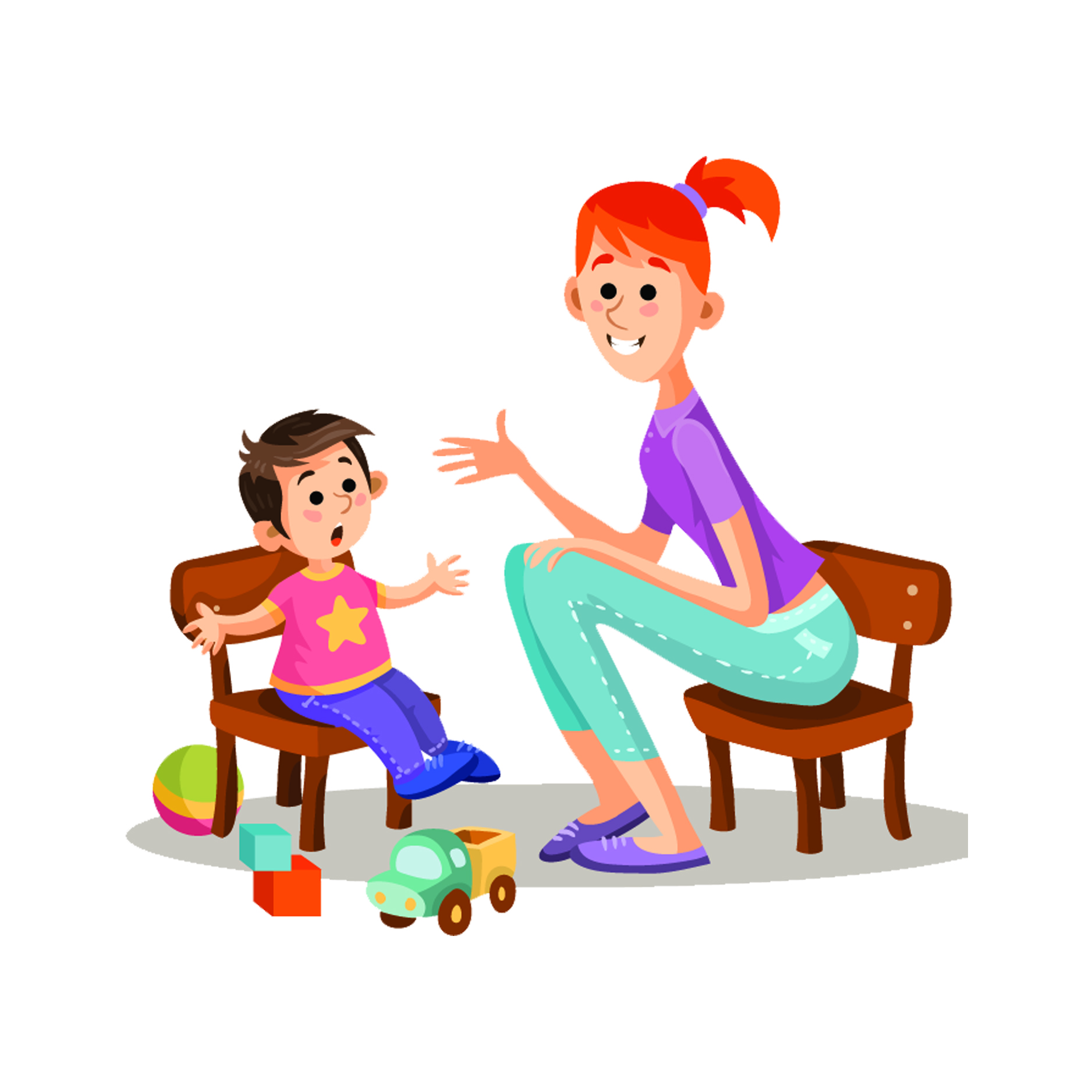 Развитие слухового вниманияИграйте со своим ребёнком! Без внимания к звучащей материи у ребёнка не сформируется правильное произношение, не выработаются навыки звукового анализа. Вот несколько игр, способствующих развитию слухового внимания, которые можно провести в домашней обстановке с ребёнком. Игра №1 «Где позвонили?»Для этой игры нужны колокольчик или дудочка. Ребёнку завязывают глаза. Взрослый, передвигаясь бесшумно, звонит в разных местах комнаты. Ребёнок должен показать рукой направление звука. Затем целесообразно поменяться местами: звонит теперь малыш, а вы угадываете направление звука.Игра №2 «Скажи, что ты слышишь?»Ребёнку предлагается закрыть глаза, внимательно послушать и определить, какие звуки он услышал: щебет птиц, сигнал машины, разговор прохожих, вой ветра, лай собаки. Можно устроить соревнования между детьми и взрослыми или между маленькими друзьями: «Кто же услышит больше звуков?». Игру очень хорошо проводить на прогулке.Игра №3 «Продавец и покупатель» или «На кухне»Для этой игры потребуются жестяные коробочки. Вначале две, затем больше. Содержимое – различные крупы. Можно взять горох, он перекатывается в коробочке громко, и сахар, шуршащий тихо. Покупатель просит продать ему сахар, а продавец предлагает угадать, в какой коробочке он находится. Коробочки не открываются, а просто встряхиваются. Находясь с ребёнком на кухне, дайте ему послушать, как звучат при встряхивании в коробочках разные крупы.Игра №4 «Найди игрушку»Ребёнок отворачивается, взрослый прячет игрушку, малыш должен найти её, ориентируясь на громкость хлопков взрослого: чем ближе к игрушке, тем сильнее хлопки. Соответственно, чем дальше от игрушки, тем тише хлопки взрослого. Меняемся? Хорошо!Игра №5 «Петух, наседка и цыплята»Папа – петух, мама – наседка, ребёнок – цыпленок. Мама стучит палочкой о стол. Сколько раз она стукнет, столько раз должен пропищать цыплёнок. 3 постукивания – пи-пи-пи. Столько же раз кукарекает папа. Как в театре, правда?Игра №6 «Жмурки с колокольчиком»Водящему завязывают глаза. Ребёнок с колокольчиком звонит. Водящий должен дотронуться до него.Игра №7 «Жмурки с голосом»Водящему завязывают глаза. Он должен поймать кого-нибудь из бегающих детей. Дети лают, кричат петухом, кукушкой. Водящий, поймавший кого-нибудь, по голосу узнаёт, кого именно он поймал.Игра №8 «Узнай по голосу»Играющие становятся спиной к ведущему, который производит разные шумы: перелистывает книгу, рвёт или мнёт лист бумаги, ударяет предметом о предмет, подметает, режет. Играющие на слух определяют звук предмета.Игра №9 «Солнце или дождик?»Взрослый берёт погремушку: «Хорошо гулять в саду, если светит солнце. Вы гуляете, а я буду весело звенеть в погремушку. Если начнётся дождик, я буду не звенеть, а громко стучать в погремушку. Услышав стук, скорее идите в дом. Итак, раз – два, раз – два, начинается игра!».Игра №10 «Кто это?»Взрослый держит в руке несколько картинок с изображением животных и птиц. Ребёнок наугад вытягивает одну картинку так, чтобы  остальные играющие не видели, какую именно он вытянул.Затем следует подражание крикам животного и его движениям. Играющие угадывают, кого вытянул ведущий. Затем образец сличается с оригиналом – картинкой.